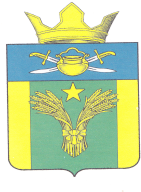 АДМИНИСТРАЦИЯМАЙОРОВСКОГО  СЕЛЬСКОГО  ПОСЕЛЕНИЯКОТЕЛЬНИКОВСКОГО  МУНИЦИПАЛЬНОГО РАЙОНАВОЛГОГРАДСКОЙ ОБЛАСТИП О С Т А Н О В Л Е Н И Е от 16.11.2020 года                              № 42О внесении изменений в постановление Администрации Майоровского сельского поселения Котельниковского муниципального района Волгоградской области № 23 от 27.03.2017 года «О создании комиссии по обследованию жилых помещений инвалидов и общего имущества в многоквартирных домах, в которых проживают инвалиды, в целях их приспособления с учетом потребностей инвалидов и обеспечения условий их доступности для инвалидов»В соответствии с постановлением Правительства РФ от 09.07.2016 № 649 «О мерах по приспособлению жилых помещений и общего имущества в многоквартирном доме с учетом потребностей инвалидов», Приказом Комитета жилищно-коммунального хозяйства Волгоградской области от 28.11.2016 №459-ОД «Об утверждении Положения о порядке создания и работы региональной межведомственной и муниципальной комиссии по обследованию жилых помещений инвалидов и общего имущества в многоквартирных домах, в которых проживают инвалиды, в целях их приспособления с учетом потребности инвалидов и обеспечения условий их доступности для инвалидов на территории Волгоградской области» Администрация Майоровского сельского поселения Котельниковского муниципального района Волгоградской областиПостановляет:1. О внесении изменений в постановление Администрации Майоровского сельского поселения Котельниковского муниципального района Волгоградской области № 23 от 27.03.2017 года «О создании комиссии по обследованию жилых помещений инвалидов и общего имущества в многоквартирных домах, в которых проживают инвалиды, в целях их приспособления с учетом потребностей инвалидов и обеспечения условий их доступности для инвалидов» и утвердить её состав согласно приложению.2. Утвердить прилагаемый план мероприятий по обследованию жилых помещений инвалидов и общего имущества в многоквартирных домах, в которых проживают инвалиды, в целях их приспособления с учетом потребностей инвалидов и обеспечения условий их доступности для инвалидов. 3. Настоящее постановление вступает в силу со дня подписания.Глава Майоровского сельского поселения                          А.В.Попов                                                                                Приложение к постановлению администрацииМайоровского сельского поселения                                                                                         от 16.11.2020   №  42СОСТАВкомиссии по обследованию жилых помещений инвалидов и общего имущества в многоквартирных домах, в которых проживают инвалиды, в целях их приспособления с учетом потребностей инвалидов и обеспечения условий их доступности для инвалидов.Председатель комиссии:Попов А.В.  – глава Майоровского сельского поселения  Секретарь комиссии:Семенова Н.Ю. – специалист 2-й категории администрации Майоровского сельского поселенияЧлены комиссии:Захарова И.А. – главный специалист администрации Майоровского сельского поселенияПопова Л.А. –ведущий специалист администрации Майоровского сельского поселенияПавленко С.Ю. – заведующая  Майоровской сельской  библиотекой Алифанова Нина Александровна – директор ГКУ «Центр социальной защиты населения по Котельниковскому району ( по согласованию)Вершкова Инна Николаевна – начальник отдела капитального строительства, архитектуры ЖКХ ( по согласованию)Лисовцов Валерий Иванович – председатель ВОИ ( по согласованию).                                                                               Утвержден постановлением администрацииМайоровского сельского поселения                                                                                       от 16.11.2020 г. № 42 ПЛАНмероприятий по обследованию жилых помещений инвалидов и общего имущества в многоквартирных домах, в которых проживают инвалиды, в целях их приспособления с учетом потребностей инвалидов и обеспечения условий их доступности для инвалидов№ п/пМероприятиеОтветственныйСроки исполнения1.Создание муниципальной комиссии по обследованию жилых помещений инвалидов и общего имущества в многоквартирных домах, в которых проживают инвалиды,   в целях их приспособления с учетом потребностей инвалидов и обеспечения условий их доступности для инвалидовПопов А.В.  – глава Майоровского сельского поселениямарт 2017 года2.Выявление места жительства инвалидов по категориям, предусмотренных Постановлением Правительства РФ от 09.07.2016 №649, а именно:а)  со стойкими расстройствами двигательной функции, сопряженными с необходимостью использования кресла-коляски, иных вспомогательных средств передвижения;б) со стойкими расстройствами функции слуха, сопряженными снеобходимостью использования вспомогательных средств;в) со стойкими расстройствами функции зрения, сопряженнымис необходимостью использования собаки – проводника, иных вспомогательных средств;г) с задержками в развитии и другими нарушениями функцийорганизма человека.Попова Л.А. – ведущий специалист администрации Майоровского сельского поселениядо 01.05.2017 года3.Запрос  документов о характеристиках жилого помещения инвалида, общего имущества в многоквартирном доме, в котором проживает инвалид (технический паспорт (технический план), кадастровый паспорт и иные документы).Попова Л.А. – ведущий специалист администрации Майоровского сельского поселениядо 01.06.2017 года4.Составление графика обследования жилых помещений инвалидов и общего имущества  в многоквартирных домах, в которых проживают инвалиды.Попова Л.А. – ведущий специалист администрации Майоровского сельского поселениядо 01.07.2017 года5.Обследование жилых помещений инвалидов и общего имущества  в многоквартирных домах, в которых проживают инвалиды,   по форме утвержденной Министерством строительства и жилищно- коммунального хозяйства РФ по категориям инвалидов:а) со стойкими расстройствами двигательной функции, сопряженными с необходимостью использования кресла-коляски, иных вспомогательных средств передвижения.б) со стойкими расстройствами функции слуха, сопряженными снеобходимостью использования вспомогательных средств.в) со стойкими расстройствами функции зрения, сопряженнымис необходимостью использования собаки – проводника, иных вспомогательных средств.г) с задержками в развитии и другими нарушениями функцийорганизма человека.Комиссия по обследованию жилых помещенийиюль-август 2017 года6.Заседание муниципальной комиссии  и подведение итогов обследования:- экономическая оценка потребности в финансировании по капитальному ремонту  или реконструкции многоквартирного дома (части) дома, в котором проживает инвалид, в целях приспособления жилого помещения инвалида и (или) общего имущества в многоквартирном доме, в котором проживает инвалид.Администрация, Комиссия по обследованию жилых помещенийсентябрь-ноябрь 2017 года